ผลการสำรวจความสุข ประจำปี พ.ศ. 2562สำนักบริหารทรัพย์สินและสิทธิประโยชน์ มหาวิทยาลัยอุบลราชธานีจำนวนประชากร    	ตอบแบบสำรวจทั้งหมด	     19  รายตอบแบบสำรวจสมบูรณ์ 	     19  รายตอบแบบสำรวจไม่สมบูรณ์      0  ราย(ดำเนินการสำรวจข้อมูลระหว่างวันที่ 4 มีนาคม – 17 เมษายน 2562)ส่วนที่ 1 ข้อมูลทั่วไปจำแนกตามลักษณะทางประชากรและการทำงานตาราง 1: แสดงจำนวนและร้อยละข้อมูลทั่วไปจำแนกตามลักษณะทางประชากรและการทำงานส่วนที่ 2 ค่าคะแนนความสุขเฉลี่ยจำแนกตามรายมิติตาราง 2: แสดงค่าคะแนนความสุขเฉลี่ยจำแนกตามรายมิติ รูป 1: กราฟแท่งแสดงค่าคะแนนความสุขเฉลี่ยจำแนกตามรายมิติ 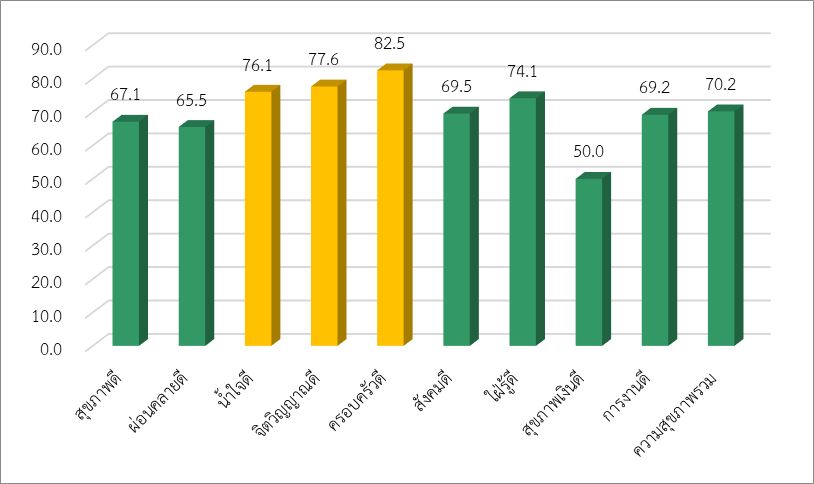 เกณฑ์ค่าเฉลี่ยคะแนนความสุข		 คะแนนเฉลี่ยระหว่าง 0.00 – 24.99 	Very Unhappy	สะท้อนให้เห็นว่า บุคลากรในองค์กรอยู่ในระดับ “ไม่มีความสุขเลย”	ตัวท่านเองและผู้บริหารต้องร่วมมือกัน ดำเนินการพัฒนาสร้างเสริมความสุขอย่างเร่งด่วน คะแนนเฉลี่ยระหว่าง 25.00 – 49.99	Unhappy	สะท้อนให้เห็นว่า บุคลากรในองค์กรอยู่ในระดับ “ไม่มีความสุข”	ตัวท่านเองและผู้บริหารต้องร่วมมือกัน พัฒนาสร้างเสริมความสุขอย่างจริงจังคะแนนเฉลี่ยระหว่าง 50.00 – 74.99	Happy	สะท้อนให้เห็นว่า บุคลากรในองค์กรอยู่ในระดับ “มีความสุข”	ตัวท่านเองและผู้บริหารต้องร่วมมือกัน สร้างเสริมและสนับสนุนให้มีความสุขยิ่งขึ้นต่อไปคะแนนเฉลี่ยระหว่าง 75.00 – 100.0	Very Happy	สะท้อนให้เห็นว่า บุคลากรในองค์กรอยู่ในระดับ “มีความสุขมาก”	ตัวท่านเองและผู้บริหารต้องร่วมมือกัน สร้างเสริมและสนับสนุนให้บุคลากรทุกคนมีความสุขอย่างต่อเนื่องและยั่งยืน รวมทั้งร่วมมือกัน สร้างเสริมองค์กรของท่าน ให้เป็น “องค์กรต้นแบบสร้างสุข” เพื่อเป็นแบบอย่าง “องค์กรที่มีการปฏิบัติที่เป็นเลิศ: Best Practice” ส่วนที่ 3 ปัจจัยที่ส่งผลต่อความผูกพันของบุคลากรตาราง 3: แสดงค่าเฉลี่ยและค่าเบี่ยงเบนมาตรฐานข้อมูลปัจจัยที่ส่งผลต่อความผูกพันของบุคลากรความผูกพันของบุคลากร ประกอบด้วย 9 ข้อ ดังนี้ส่วนที่ 4 ภาวะผู้นำระดับสูงตาราง 4: แสดงค่าเฉลี่ยและค่าเบี่ยงเบนมาตรฐานของภาวะผู้นำระดับสูงข้อมูลทั่วไปจำแนกตามลักษณะทางประชากรและการทำงานข้อมูลทั่วไปจำแนกตามลักษณะทางประชากรและการทำงานจำนวน (คน)ร้อยละเพศชาย1052.6เพศหญิง947.4กลุ่มอายุ25-34 ปี526.3กลุ่มอายุ35 - 44 ปี736.8กลุ่มอายุ45-54 ปี736.8จังหวัดที่ท่านอาศัยอยู่ในปัจจุบันเป็นจังหวัดเดียวกับภูมิลำเนาหรือไม่ใช่1789.5จังหวัดที่ท่านอาศัยอยู่ในปัจจุบันเป็นจังหวัดเดียวกับภูมิลำเนาหรือไม่ไม่ใช่210.5ท่านจบการศึกษาสูงสุด ในระดับใดต่ำกว่าปริญญาตรี736.8ท่านจบการศึกษาสูงสุด ในระดับใดปริญญาตรี/เทียบเท่า736.8ท่านจบการศึกษาสูงสุด ในระดับใดประกาศนียบัตรบัณฑิต15.3ท่านจบการศึกษาสูงสุด ในระดับใดปริญญาโท / เทียบเท่า315.8ท่านจบการศึกษาสูงสุด ในระดับใดอื่นๆ  ระบุ.........15.3สถานภาพสมรสโสด947.4สถานภาพสมรสแต่งงานและอยู่ร่วมกัน947.4สถานภาพสมรสหย่า/แยกทาง/เลิกกัน15.3จำนวนบุตรไม่มีบุตร947.4จำนวนบุตรบุตร 1 คน421.1จำนวนบุตรบุตร 2 คน631.6ขณะนี้ท่านกำลังตั้งครรภ์หรือไม่ไม่ได้ตั้งครรภ์19100.0งานที่ท่านทำเป็นงานลักษณะใดงานเอกสาร - สายสนับสนุน421.1งานที่ท่านทำเป็นงานลักษณะใดงานบริการ - สายสนับสนุน842.1งานที่ท่านทำเป็นงานลักษณะใดงานปฏิบัติการ - สายสนับสนุน631.6งานที่ท่านทำเป็นงานลักษณะใดงานบริหาร - สายสนับสนุน15.3ท่านเป็นบุคลากรประเภทใดพนักงานเงินรายได้1052.6ท่านเป็นบุคลากรประเภทใดลูกจ้างชั่วคราว947.4สถานภาพการจ้างงานตามสัญญาจ้าง19100.0ระยะเวลาในการทำงานในมหาวิทยาลัย รวมทั้งหมดระหว่าง 1 – 2 ปี210.5ระยะเวลาในการทำงานในมหาวิทยาลัย รวมทั้งหมดระหว่าง 3 – 5 ปี15.3ระยะเวลาในการทำงานในมหาวิทยาลัย รวมทั้งหมดระหว่าง 6 – 9 ปี210.5ระยะเวลาในการทำงานในมหาวิทยาลัย รวมทั้งหมดตั้งแต่ 10 ปี ขึ้นไป1473.7ตั้งแต่เริ่มทำงานจนถึงปัจจุบัน ท่านลาออก/ ย้าย/ เปลี่ยนงานมาแล้วกี่ครั้งไม่เคยลาออก/ ย้าย/ เปลี่ยนงาน1368.4ตั้งแต่เริ่มทำงานจนถึงปัจจุบัน ท่านลาออก/ ย้าย/ เปลี่ยนงานมาแล้วกี่ครั้ง1-3 ครั้ง631.6ท่านมีรายได้ต่อเดือน  โดยประมาณเดือนละเท่าใดน้อยกว่า 10,000 บาท736.8ท่านมีรายได้ต่อเดือน  โดยประมาณเดือนละเท่าใด10,001 - 20,000 บาท315.8ท่านมีรายได้ต่อเดือน  โดยประมาณเดือนละเท่าใด20,001 – 30,000 บาท736.8ท่านมีรายได้ต่อเดือน  โดยประมาณเดือนละเท่าใด30,001 - 40,000บาท210.5ค่าคะแนนความสุขเฉลี่ย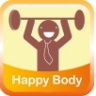 สุขภาพดี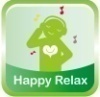 ผ่อนคลายดี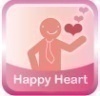 น้ำใจดี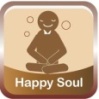 จิตวิญญาณดี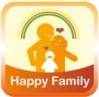 ครอบครัวดี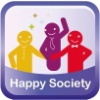 สังคมดี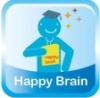 ใฝ่รู้ดี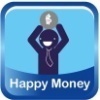 สุขภาพเงินดี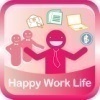 การงานดีความสุขภาพรวมสำนักบริหารทรัพย์สินและสิทธิประโยชน์มหาวิทยาลัยอุบลราชธานี(19 คน)67.1 Happy65.5Happy76.1 VeryHappy77.6 VeryHappy82.5 VeryHappy69.5Happy74.1Happy50.0Happy69.2Happy70.2Happyหัวข้อค่าเฉลี่ย (คะแนนเต็ม 5)ค่าเบี่ยงเบนมาตรฐาน (S.D.)- ความผูกพัน4.03.705- SAY 3.96.816- STAY3.89.963- STRIVE4.23.533ตัวชี้วัดมิติท่านจะแนะนำญาติ/ เพื่อน/ คนรู้จักมาทำงานที่องค์กรนี้SAYหากมีใครกล่าวถึงองค์กรในทางที่ไม่เหมาะสม ท่านจะปกป้ององค์กรของท่านหรือไม่SAYท่านภาคภูมิใจที่ได้เป็นพนักงาน/ บุคลากรขององค์กร/ ได้ทำงานในองค์กรนี้SAYขณะที่ทำงานอยู่ในองค์กรนี้ หากท่านมีโอกาสได้ศึกษาต่อและเมื่อสำเร็จการศึกษาแล้ว ท่านจะทำงานต่อหรือว่าลาออกSTAYถ้าท่านมีโอกาสเปลี่ยนสถานที่ทำงาน หรือองค์กรอื่นชวน/ติดต่อไปทำงาน ท่านพร้อมที่จะไประดับใดSTAYท่านรู้สึกเป็นเจ้าของร่วมขององค์กรที่ท่านทำงานในปัจจุบันSTAYท่านทุ่มเททำงานเพื่อประโยชน์ขององค์กรของท่านSTRIVEท่านเป็นคน คิดใหม่ ทำใหม่ เพื่อสร้างความก้าวหน้าให้กับองค์กรของท่านSTRIVEในแต่ละวัน ท่านทำงานอย่างมีเป้าหมายSTRIVEท่านเห็นด้วยกับข้อความต่อไปนี้มากน้อยเพียงใดค่าเฉลี่ยค่าเบี่ยงเบนมาตรฐาน (S.D.)ผู้นำระดับสูงสามารถสื่อสารให้บุคลากรเข้าใจทิศทางและเป้าหมายขององค์กรได้อย่างชัดเจน4.47.612ผู้นำระดับสูง.สามารถบริหารงานเพื่อให้บรรลุเป้าหมายขององค์กรได้อย่างดี4.32.582ผู้นำระดับสูงสามารถจัดการกับปัญหาต่างๆ ในเชิงรุก4.42.507ผู้นำระดับสูงเปิดโอกาสให้บุคลากรติดต่อสื่อสารในการให้ข้อมูลหรือแสดงความคิดเห็นได้อย่างสะดวก4.42.507ผู้นำระดับสูงคำนึงถึงความอยู่ดีมีสุขของบุคลากร4.16.688ผู้นำระดับสูงใช้เทคโนโลยีใหม่เป็นก้าวต่อไปในการปฏิบัติงาน4.47.612ผู้นำระดับสูงเป็นต้นแบบของบุคลากร4.42.692โดยรวมท่านมีความเชื่อถือไว้วางใจในผู้นำระดับสูง4.26.733รวม4.37.496